Отчет о работе пришкольного лагеря с дневным пребыванием МБОУ «ООШ № 12»01.06. – 20.06.18г. 	Очень весело и интересно прошла первая смена в летнем прикольном лагере «Солнышко» МБОУ «ООШ № 12». Отдохнули в лагере 25 ребят. Каждый день приносил что-то новое.Смена началась с весёлой развлекательной программы, посвященной празднику Дню защиты детей. В программу входили игры, конкурсы, представление группы «Карнавал». Детей угощали мороженым. Организовал этот замечательный праздник Глава Дальнереченского городского округа, секретарь местного отделения Партии «Единая Россия» Павлов Александр Анатольевич.Ежедневно в лагере проходили занятия Школы безопасности. В игровой форме дети узнали много важного и полезного. Вот темы некоторых занятий: - Пожарным можешь ты не быть, но правила противопожарной безопасности знать обязан.- Правила поведения на железной дороге, железнодорожном переезде.- Безопасность дорожного движения. Правила поведения в транспорте.- М/Ф «Смешарики – Азбука безопасности»- Правила пользования бытовыми приборами- Правовой час «Пусть лето будет весёлым и безопасным» Беседа инспектора КДН и ЗП Администрации ДГО Браиловской И.Е.- Безопасность на водоёмах летом- Проведено пожарно-тактическое занятие с участием сотрудников 71 пожарной части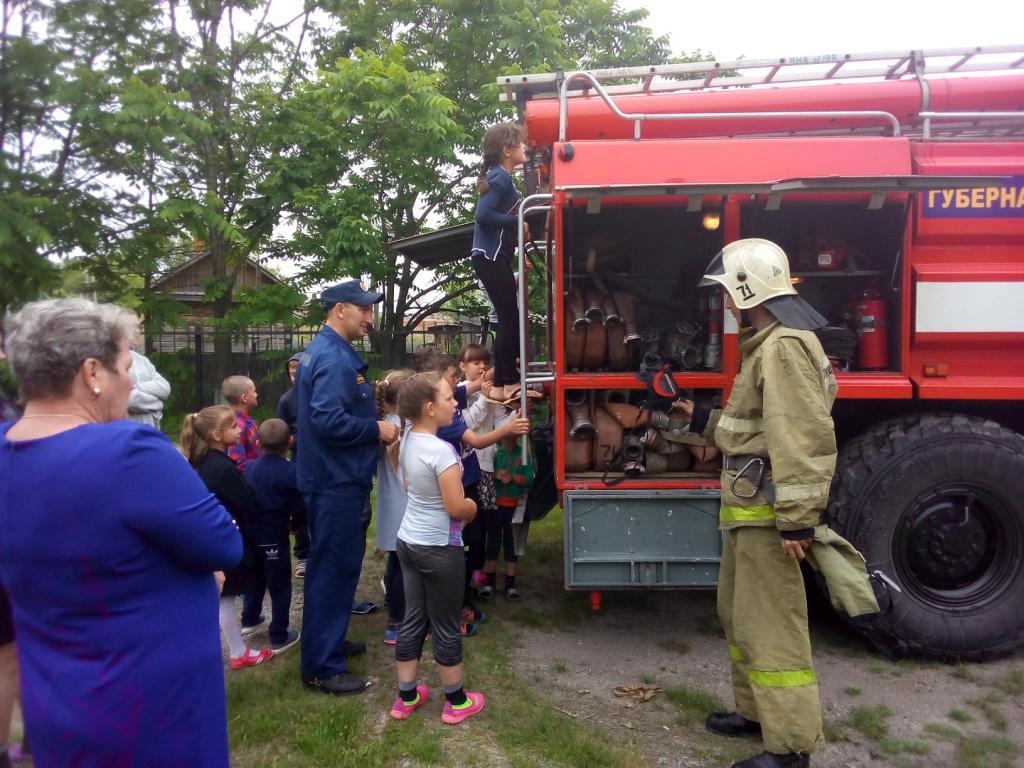 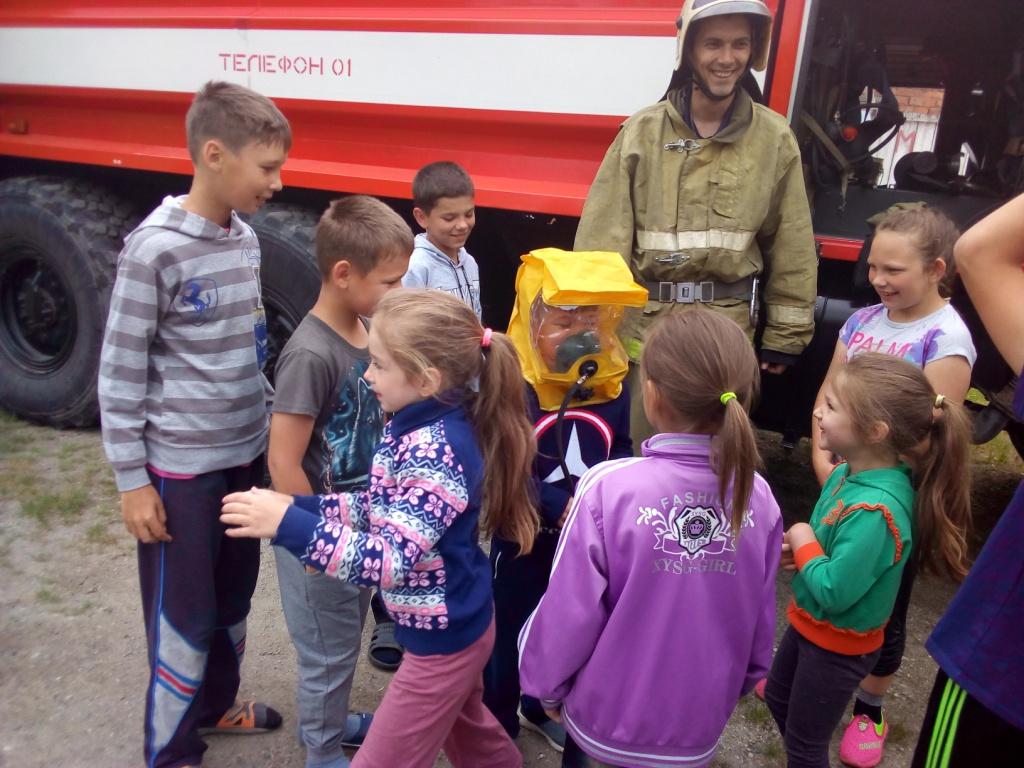 - Игра – викторина «Готовность 01»- Просмотр М/Ф «Кошкин дом», конкурс рисунков к мультфильму.	Также ежедневно проводились «Минутки здоровья»: - Режим дня- Аптека на подоконнике- Берегите глаза- Солнечный удар- Правильное питание- Правильная осанка- Первая помощь при травмах- Закаливание.	В течение всей смены прошло много различных интересных мероприятий.6 июня, в день рождения А.С. Пушкина и в день русского языка, дети вместе с учителем литературы участвовали в викторине «Занимательный русский язык», путешествовали по Лукоморью, отвечали на вопросы сказочной викторины, создавали иллюстрации к сказкам Пушкина.Ребята с удовольствием приняли участие в литературном чтении по произведениям Н. Носова «Про Незнайку, Бобика, Барбоса и других».9 июня был посвящен Дню России. В программу праздника вошли следующие мероприятия:- Государственная символика России- Мы исполняем Государственный гимн- Конкурс рисунков на асфальте «Россия – это я»А день 13 июня прошел под лозунгом «С Днём рождения, любимый город». Библиотекарь Галецкая В.Ю. провела игру-викторину «Город, в котором я живу»,  конкурс рисунков «Мой город».Немало мероприятий было посвящено экологическому воспитанию. 5 июня – Всемирный день охраны окружающий среды. Дети участвовали в экологическом брейн-ринге. Интересно прошла игра-путешествие «Лесная сказка». Проведена  беседа «Лекарственные растения», викторина «Знаете ли вы этих животных?».Много внимания уделялось оздоровлению детей. Каждый день в лагере начинался с утренней зарядки. Подвижные игры на свежем воздухе, соревнования «Весёлые старты» очень нравятся детям, и они с удовольствие принимают в них участие. Проводились соревнования по настольному теннису и бадминтону.	Незаметно пролетела смена, а самое главное – прошла она здорово!	Отдельное спасибо хочется сказать ИП Буйновой З.Ю. за то, что кормила нас очень вкусно.Начальник лагеря				Н.М. Сологуб